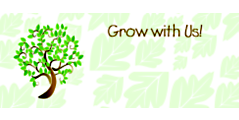 Timesheets are due each:   Each Monday before 10:00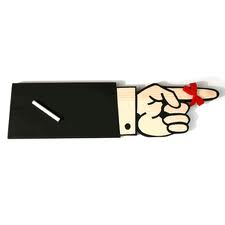 Time SheetWeek Of:—Time SheetWeek Of:—Time SheetWeek Of:—Time SheetWeek Of:—Time SheetWeek Of:—Time SheetWeek Of:—Time SheetWeek Of:—Time SheetWeek Of:—Employee name:  Employee name:  Employee name:  Employee name:  Title:Title:Title:Title:Department: Department: Department: Department: Supervisor: Supervisor: Supervisor: Supervisor: DateStart TimeEnd TimeRegular HoursRegular HoursOvertime HoursOvertime HoursTotal HoursWeekly Totals:Weekly Totals:Weekly Totals:MILEAGE CLAIMED: ($ 0.55 mile)-   ________________________MILEAGE CLAIMED: ($ 0.55 mile)-   ________________________MILEAGE CLAIMED: ($ 0.55 mile)-   ________________________MILEAGE CLAIMED: ($ 0.55 mile)-   ________________________MILEAGE CLAIMED: ($ 0.55 mile)-   ________________________MILEAGE CLAIMED: ($ 0.55 mile)-   ________________________MILEAGE CLAIMED: ($ 0.55 mile)-   ________________________MILEAGE CLAIMED: ($ 0.55 mile)-   ________________________Employee signature: Employee signature: Employee signature: Employee signature: Employee signature: Employee signature: Date: Date: Supervisor signature:Supervisor signature:Supervisor signature:Supervisor signature:Supervisor signature:Supervisor signature:Date: Date: 